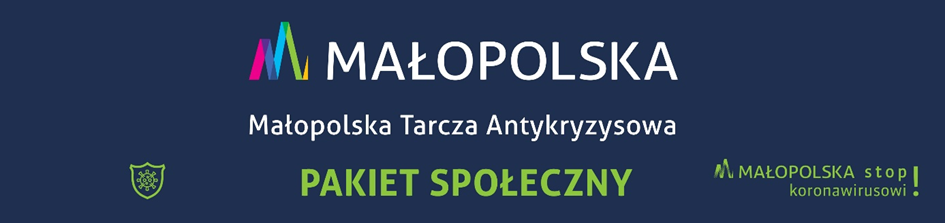 Informacja o odsetku ludności z potwierdzonym COVID-19 w powiatach/miastach na prawach powiatu. Stan na dzień ogłoszenia naboru wniosków o grant tj. 20 listopada 2020 r.Informacja o odsetku ludności z potwierdzonym COVID-19 w powiatach/miastach na prawach powiatu. Stan na dzień ogłoszenia naboru wniosków o grant tj. 20 listopada 2020 r.Informacja o odsetku ludności z potwierdzonym COVID-19 w powiatach/miastach na prawach powiatu. Stan na dzień ogłoszenia naboru wniosków o grant tj. 20 listopada 2020 r.Informacja o odsetku ludności z potwierdzonym COVID-19 w powiatach/miastach na prawach powiatu. Stan na dzień ogłoszenia naboru wniosków o grant tj. 20 listopada 2020 r.Informacja o odsetku ludności z potwierdzonym COVID-19 w powiatach/miastach na prawach powiatu. Stan na dzień ogłoszenia naboru wniosków o grant tj. 20 listopada 2020 r.Informacja o odsetku ludności z potwierdzonym COVID-19 w powiatach/miastach na prawach powiatu. Stan na dzień ogłoszenia naboru wniosków o grant tj. 20 listopada 2020 r.Informacja o odsetku ludności z potwierdzonym COVID-19 w powiatach/miastach na prawach powiatu. Stan na dzień ogłoszenia naboru wniosków o grant tj. 20 listopada 2020 r.Informacja o odsetku ludności z potwierdzonym COVID-19 w powiatach/miastach na prawach powiatu. Stan na dzień ogłoszenia naboru wniosków o grant tj. 20 listopada 2020 r.L.p.PowiatLiczba przypadkówOgólna liczba ludności% PrzypadkówLiczba punktów zgodnie z § 11 ust. 1 pkt 4 Procedur realizacji projektu grantowegoLiczba punktów zgodnie z § 11 ust. 1 pkt 4 Procedur realizacji projektu grantowegoLiczba punktów zgodnie z § 11 ust. 1 pkt 4 Procedur realizacji projektu grantowegoL.p.PowiatLiczba przypadkówOgólna liczba ludności% PrzypadkówLiczba punktówWagaŁącznie1.suski273784 2323,249358913102202.myślenicki4061127 6003,182601881102203.wielicki4076129 1363,156362285102204.miechowski153148 8183,13613831102205.m. Kraków23796779 1153,054234612102206.m. Nowy Sącz242883 7942,897582166102207.krakowski7698279 2392,756778244102208.tatrzański183068 0722,688330004102209.wadowicki4025160 0062,5155306681022010.nowosądecki5368216 7962,4760604441022011.bocheński2615106 8582,4471728841022012.m. Tarnów2595108 4702,3923665531022013.limanowski3115131 7642,3640751651022014.olkuski2482111 2172,2316732151022015.brzeski189593 2012,0332399871022016.proszowicki86043 2221,9897274541022017.nowotarski3735191 7821,9475237511022018.gorlicki2108108 8861,935969731022019.oświęcimski2887153 4861,8809533121022020.chrzanowski2192124 5361,7601336161022021.dąbrowski103059 1741,740629331022022.tarnowski3218201 4971,5970461110220